Φορολογικές υποχρεώσεις Σωματείωνστις 21/10/2016Ο Αστικός Κώδικας με τα άρθρα 78 έως 107 ρυθμίζει ζητήματα περί Σωματείων. Ιδιαίτερα στο άρθρο 78, αναφέρει τον ορισμό του σωματείου ως εξής :«Ένωση προσώπων που επιδιώκει σκοπό µη κερδοσκοπικό αποκτά προσωπικότητα όταν εγγραφεί σε ειδικό δηµόσιο βιβλίο (σωµατείο) που τηρείται στο πρωτοδικείο της έδρας του. Για να συσταθεί σωµατείο χρειάζονται είκοσι τουλάχιστον πρόσωπα».Όταν κάποιος αποφασίσει να ασχοληθεί ενεργά ως μέλος σε κάποιο από τα όργανα ενός Σωματείου θα πρέπει να είναι οπλισμένος με τεράστια υπομονή και επιμονή. Επίσης θα πρέπει να ενημερωθεί για το νομικό πλαίσιο λειτουργίας των Σωματείων καθώς και των υποχρεώσεων που έχει αυτό έναντι της Φορολογικής Διοίκησης και των Ασφαλιστικών Οργανισμών. Ωστόσο δεν αρκούν μόνο τα παραπάνω καθώς πρέπει να αντιμετωπίσει την άγνοια και την μη συμμόρφωση των μελών διοίκησης που πολλές φορές ενεργούν μεμονωμένα και όχι συλλογικά ως ομάδα.Έτσι λοιπόν θα προσπαθήσω να καταγράψω στο παρόν άρθρο τις Φορολογικές υποχρεώσεις που έχουν τα σωματεία, οι σύλλογοι (Αθλητικοί, Σύλλογοι Γονέων και Κηδεμόνων κ.λπ.), οι ενώσεις προσώπων και ως επί το πλείστον τα μη κερδοσκοπικού χαρακτήρα πρόσωπα.1. Λογιστικό Σύστημα -Ρυθμιστικό ΠλαίσιοΟ Ν.4308/2014 που αφορά τα Ελληνικά Λογιστικά Πρότυπα, συναφείς ρυθμίσεις και άλλες διατάξεις, ρυθμίζει το λογιστικό πλαίσιο μέσα στο οποίο θα πρέπει οι οντότητες να λειτουργούν και να τηρούν τα λογιστικά τους αρχεία (Βιβλία και παραστατικά).Με την παρ. 2 του άρθρου 1 (πεδίο εφαρμογής) του Ν.4308/2014 καθορίζονται οι οντότητες που υπάγονται στο σύνολο των διατάξεων αυτού του νόμου. Συγκεκριμένα, με την περίπτ. γ΄ της παρ. 2 υπόκειται στις ρυθμίσεις του νόμου και κάθε οντότητα που βάσει της φορολογικής ή άλλης νομοθεσίας υποχρεούται στην τήρηση λογιστικών αρχείων.Η ΠΟΛ.1003/31-12-2014 αναφέρεται ενδεικτικά, ότι στην περίπτ. γ΄ της παρ. 2 εντάσσονται οι αστικές εταιρείες κερδοσκοπικού ή μη χαρακτήρα, οι κοινωνίες αστικού δικαίου, οι συνεταιρισμοί, οι δικηγορικές εταιρείες, οι κοινοπραξίες, καθώς και οποιαδήποτε άλλη οντότητα του ιδιωτικού τομέα, που αποκτά εισόδημα από επιχειρηματική δραστηριότητα.Ακόμη εντάσσονται τα Ν.Π.Ι.Δ., τα σωματεία, οι σύλλογοι, οι ενώσεις προσώπων και γενικά μη κερδοσκοπικού χαρακτήρα πρόσωπα, εφόσον αποκτούν εισόδημα από επιχειρηματική δραστηριότητα.Η παρ. 12 του άρθρου 3 (Λογιστικό σύστημα και βασικά λογιστικά αρχεία) αναφέρει:«Όταν, σύμφωνα με τις ρυθμίσεις αυτού του νόμου, η οντότητα δεν συντάσσει ισολογισμό, δύναται, αντί του λογιστικού συστήματος της παρ. 10, να χρησιμοποιεί ένα κατάλληλο απλογραφικό λογιστικό σύστημα (βιβλία εσόδων – εξόδων) για την παρακολούθηση των στοιχείων της παρ. 1 του παρόντος άρθρου, τα οποία συμπεριλαμβάνουν:α) Τα πάσης φύσεως έσοδα διακεκριμένα σε έσοδα από πώληση εμπορευμάτων, από πώληση προϊόντων, από παροχή υπηρεσιών και λοιπά έσοδα.β) Τα πάσης φύσεως κέρδη.γ) Τις πάσης φύσεως αγορές περιουσιακών στοιχείων, διακεκριμένα σε αγορές εμπορευμάτων, υλικών (πρώτων ή βοηθητικών υλών), παγίων και αγορές λοιπών περιουσιακών στοιχείων.δ) Τα πάσης φύσεως έξοδα, διακεκριμένα σε αμοιβές προσωπικού συμπεριλαμβανομένων εισφορών σε ασφαλιστικούς οργανισμούς, αποσβέσεις, έξοδα από τη λήψη λοιπών υπηρεσιών και λοιπά έξοδα.ε) Τις πάσης φύσεως ζημίες.στ) Τους πάσης φύσεως φόρους και τέλη, ξεχωριστά κατά είδος».Με την ΠΟΛ.1003/31-12-2014 δόθηκαν οι απαραίτητες διευκρινίσεις αναφορικά με τα παραπάνω. Στην περίπτ. 3.12.9 αναφέρεται :«Συνοπτικά, απλογραφικό λογιστικό σύστημα εφαρμόζουν οι πολύ μικρές οντότητες της παρ. 2γ του άρθρου 1 που δεν συντάσσουν ισολογισμό. Ενδεικτικά:(…)γ) Τα μη κερδοσκοπικά Ν.Π.Ι.Δ. (σωματεία, σύλλογοι, ενώσεις προσώπων κ.λπ.), εφόσον αποκτούν εισόδημα από επιχειρηματική δραστηριότητα, με κύκλο εργασιών».Σκόπιμο είναι σε αυτό το σημείο να αναφέρουμε τι αποκαλείται ως «επιχειρηματική δραστηριότητα» με βάση το άρθρο 21 (Κέρδη από επιχειρηματική δραστηριότητα) του Ν.4172/2013: «1. Ως κέρδος από επιχειρηματική δραστηριότητα θεωρείται το σύνολο των εσόδων από τις επιχειρηματικές συναλλαγές μετά την αφαίρεση των επιχειρηματικών δαπανών, των αποσβέσεων και των προβλέψεων για επισφαλείς απαιτήσεις.Στα έσοδα από τις επιχειρηματικές συναλλαγές περιλαμβάνονται και τα έσοδα από την πώληση των στοιχείων του ενεργητικού της επιχείρησης, καθώς και το προϊόν της εκκαθάρισής της, όπως αυτά προκύπτουν στη διάρκεια του φορολογικού έτους.2. ------------------3. Για τους σκοπούς του παρόντος άρθρου ως «επιχειρηματική συναλλαγή» θεωρείται κάθε μεμονωμένη ή συμπτωματική πράξη με την οποία πραγματοποιείται συναλλαγή ή και η συστηματική διενέργεια πράξεων στην οικονομική αγορά με σκοπό την επίτευξη κέρδους. Κάθε τρεις ομοειδείς συναλλαγές που λαμβάνουν χώρα εντός ενός εξαμήνου θεωρούνται συστηματική διενέργεια πράξεων».Επομένως τα σωματεία, οι σύλλογοι, οι ενώσεις προσώπων και γενικά τα μη κερδοσκοπικού χαρακτήρα πρόσωπα, εφόσον αποκτούν εισόδημα από επιχειρηματική δραστηριότητα υποχρεούνται να εφαρμόζουν τις ρυθμίσεις του Ν.4308/2014 περί λογιστικού συστήματος και λογιστικών αρχείων. Το λογιστικό σύστημα μιας οντότητας περιλαμβάνει τα διάφορα λογιστικά αρχεία αλλά και τις διαδικασίες και μεθόδους για την καταχώρηση των σχετικών συναλλαγών και γεγονότων, καθώς και για την κατάρτιση των χρηματοοικονομικών καταστάσεων. Τα λογιστικά αρχεία περιλαμβάνουν τόσο τα τηρούμενα «λογιστικά βιβλία» όσο και τα «λογιστικά στοιχεία» (παραστατικά).Ως «λογιστικά στοιχεία» (παραστατικά) για σωματεία, συλλόγους, ενώσεις προσώπων και γενικά μη κερδοσκοπικού χαρακτήρα πρόσωπα, ενδεικτικά απαιτούνται τα παρακάτω:Πίνακας 1 «ΛΟΓΙΣΤΙΚΑ ΣΤΟΙΧΕΙΑ ΕΣΟΔΩΝ»βλέπε επόμενη σελίδα →Πίνακας 1 «ΛΟΓΙΣΤΙΚΑ ΣΤΟΙΧΕΙΑ ΕΣΟΔΩΝ»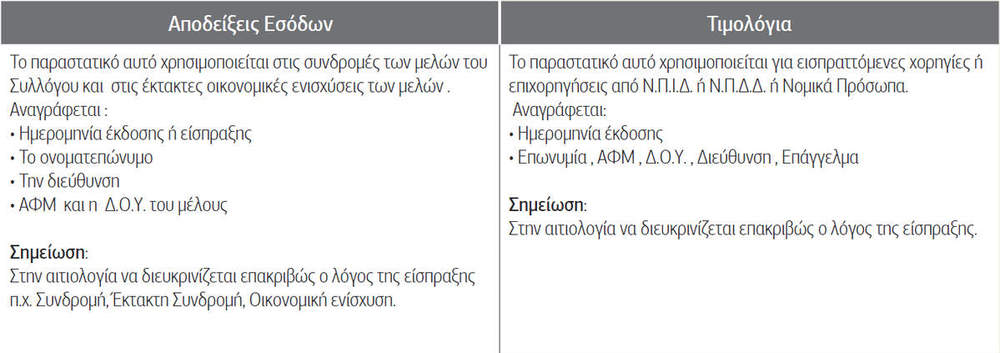 Πίνακας 2 «ΛΟΓΙΣΤΙΚΑ ΣΤΟΙΧΕΙΑ ΕΞΟΔΩΝ»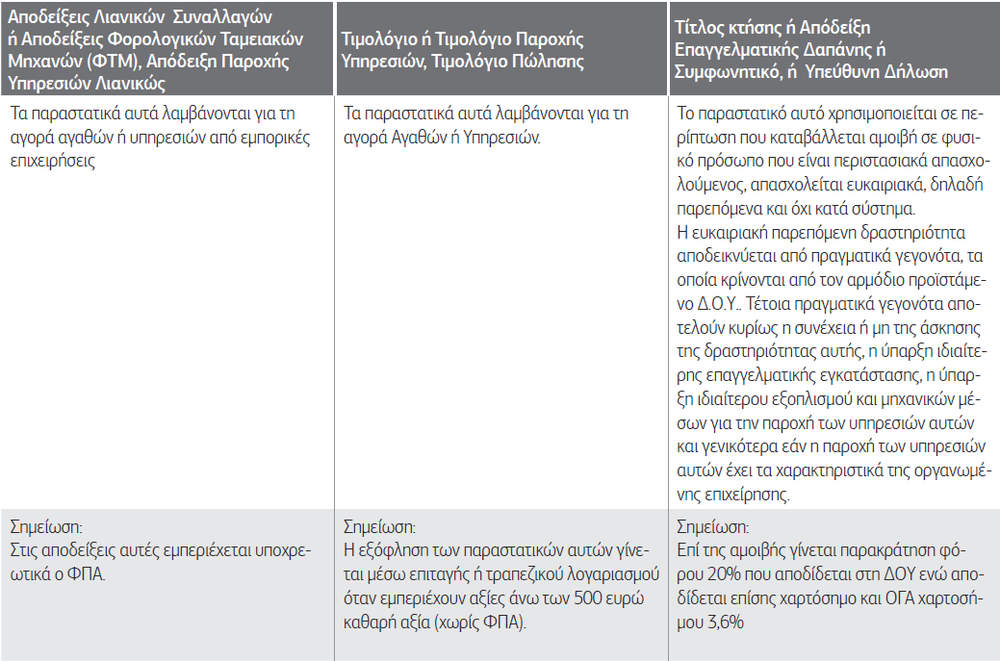 Στην περίπτωση που τα σωματεία, οι σύλλογοι, οι ενώσεις προσώπων και γενικά τα μη κερδοσκοπικού χαρακτήρα πρόσωπα δεν αποκτούν εισόδημα από επιχειρηματική δραστηριότητα και οι δαπάνες αφορούν στην επιδίωξη της εκπλήρωσης του σκοπού τους τότε δεν υποχρεούνται στην εφαρμογή των διατάξεων των Ε.Λ.Π., αλλά στην τήρηση των βιβλίων όπως προβλέπει ο Αστικός Κώδικας και το καταστατικό τους.2. Φορολογικές Υποχρεώσεις2.1. Φορολογία Εισοδήματος βάσει Κ.Φ.Ε  Ν.4172/2013Από την άποψη της Φορολογίας Εισοδήματος, με την ΠΟΛ.1113/2-6-2015 εγκύκλιο διευκρινίσθηκε, μεταξύ άλλων, ότι κατά τον προσδιορισμό του εισοδήματος των πιο πάνω νομικών προσώπων και όσον αφορά στις δαπάνες που αυτά πραγματοποιούν, γίνεται διάκριση ανάλογα με το αν αυτές αφορούν την επιχειρηματική τους δραστηριότητα ή την επιδίωξη της εκπλήρωσης του σκοπού τους.Το μέρος εκείνων των δαπανών που αφορούν σε επιχειρηματική δραστηριότητα εκπίπτει κατά τον προσδιορισμό του εισοδήματος αυτού, με την επιφύλαξη των άρθρων 22 και 23 του Ν.4172/2013. Αντίθετα, δεν εκπίπτουν δαπάνες που αφορούν έσοδα που πραγματοποιούνται κατά την επιδίωξη της εκπλήρωσης του σκοπού τους, τα οποία δεν αποτελούν αντικείμενο φόρου. Περαιτέρω, σε περίπτωση που υπάρχουν δαπάνες που είναι κοινές, δηλαδή μπορούν να συμβάλλουν στη δημιουργία τόσο εισοδήματος υπαγόμενου σε φόρο όσο και εισοδήματος μη υπαγόμενου σε φόρο, τότε οι δαπάνες αυτές επιμερίζονται κατά την αναλογία των αντίστοιχων εσόδων.Επομένως τα σωματεία, οι σύλλογοι, οι ενώσεις προσώπων και γενικά τα μη κερδοσκοπικού χαρακτήρα πρόσωπα, εφόσον αποκτούν εισόδημα από επιχειρηματική δραστηριότητα (άρθρο 21 του Ν.4172/2013) κατά τον προσδιορισμό του εισοδήματος των πιο πάνω νομικών προσώπων και όσον αφορά τις δαπάνες που αυτά πραγματοποιούν, γίνεται διάκριση ανάλογα με το αν αυτές αφορούν την δραστηριότητα ή την επιδίωξη της εκπλήρωσης του σκοπού τους. Εφόσον τηρούν απλογραφικά βιβλία φορολογούνται με συντελεστή 29% με βάση το άρθρο 58 (φορολογικός συντελεστής) του Ν.4172/2013.2.2. Υποβολή δήλωσης φορολογίας εισοδήματοςΤο άρθρο 45 (υποκείμενα του φόρου) του Κ.Φ.Ε. (Ν.4172/2013) αναφέρει :«Σε φόρο εισοδήματος νομικών προσώπων και νομικών οντοτήτων υπόκεινται:α) οι κεφαλαιουχικές εταιρείες που συστήθηκαν στην ημεδαπή ή την αλλοδαπή,β) οι προσωπικές εταιρείες που συστήθηκαν στην ημεδαπή ή την αλλοδαπή,γ) τα μη κερδοσκοπικού χαρακτήρα νομικά πρόσωπα δημοσίου ή ιδιωτικού δικαίου που συστήθηκαν στην ημεδαπή ή την αλλοδαπή και στα οποία περιλαμβάνονται και τα κάθε είδους σωματεία και ιδρύματα, με εξαίρεση μόνο τα κάθε είδους έσοδα που πραγματοποιούνται κατά την επιδίωξη της εκπλήρωσης του σκοπού τους, τα οποία δεν αποτελούν αντικείμενο φόρου,δ) συνεταιρισμοί και ενώσεις αυτών,ε) κοινωνίες αστικού δικαίου, αστικές κερδοσκοπικές ή μη κερδοσκοπικές εταιρείες, συμμετοχικές ή αφανείς εφόσον ασκούν επιχείρηση ή επάγγελμα,στ) κοινοπραξίες,ζ) οι νομικές οντότητες που ορίζονται στο άρθρο 2 του Κ.Φ.Ε. και δεν περιλαμβάνονται σε μια από τις προηγούμενες περιπτώσεις.Στην περίπτωση των νομικών προσώπων και νομικών οντοτήτων που τηρούν απλογραφικά βιβλία εφαρμόζονται αποκλειστικά οι διατάξεις του άρθρου 47 του παρόντος Κώδικα».Επομένως τα σωματεία, τα μη κερδοσκοπικού χαρακτήρα νομικά πρόσωπα δημοσίου ή ιδιωτικού δικαίου, οι ενώσεις προσώπων, συνεταιρισμοί και ενώσεις αυτών, κοινωνίες αστικού δικαίου, αστικές κερδοσκοπικές ή μη κερδοσκοπικές εταιρείες, για τα εισοδήματα που αποκτώνται από την άσκηση εμπορικής εκμετάλλευσης, δεν απαλλάσσονται του φόρου εισοδήματος, εάν τα εισοδήματα αυτά δεν πραγματοποιήθηκαν κατά την άσκηση της μη κερδοσκοπικής δραστηριότητάς.Εξαίρεση αποτελούν οι Σύλλογοι Γονέων και Κηδεμόνων όπου με την παρ. 5 του άρθρου 68 του Κ.Φ.Ε. (Ν.4172/2013) αναφέρεται :«5. Οι Σύλλογοι Γονέων και Κηδεμόνων που δεν αποκτούν έσοδα υποκείμενα σε φόρο εισοδήματος, αλλά αποκλειστικά και μόνο έσοδα που πραγματοποιούνται κατά την επιδίωξη της εκπλήρωσης του σκοπού τους, δεν υποχρεούνται σε υποβολή δήλωσης φορολογίας εισοδήματος.Τα ανωτέρω ισχύουν ανάλογα και για τις άτυπες ενώσεις ιδιοκτητών και ενοίκων πολυκατοικίας, όταν δεν αποκτούν φορολογητέο εισόδημα». (Βλέπε σχετική ΠΟΛ.1120/15-6-2015).Επομένως απαλλάσσονται από την υποχρέωση υποβολής δήλωσης φορολογίας εισοδήματος οι Σύλλογοι Γονέων και Κηδεμόνων που δεν αποκτούν έσοδα υποκείμενα σε φόρο εισοδήματος, αλλά αποκλειστικά και μόνο έσοδα που πραγματοποιούνται κατά την επιδίωξη της εκπλήρωσης του σκοπού τους (π.χ. από συνδρομές των μελών), τα οποία δεν αποτελούν αντικείμενο φόρου.2.3. Φόρος Προστιθέμενης Αξίας (ΦΠΑ)Τα Ν.Π. μη κερδοσκοπικού χαρακτήρα απαλλάσσονται από το ΦΠA για έσοδα που πραγματοποιούν από ευκαιριακού χαρακτήρα εκδηλώσεις, όταν τις οργανώνουν για την οικονομική τους ενίσχυση, εφόσον οι εκδηλώσεις αυτές δεν ξεπερνούν τις δύο (2) το έτος.Άρα όταν έχουν την πιο πάνω απαλλαγή, δεν υποχρεούνται σε τήρηση Λογιστικών αρχείων και έκδοση παραστατικών για τις απαλλασσόμενες του ΦΠA εκδηλώσεις.Με τις διατάξεις της περίπτ. ιη΄ της παρ. 1 του άρθρου 22 Ν.2859/2000, ορίζει ότι:«ιη) η παροχή υπηρεσιών και η παράδοση αγαθών από τα πρόσωπα που αναφέρονται στις περιπτώσεις δ΄, θ΄, ιβ΄, ιδ΄, ιε΄ και ιστ΄ της παραγράφου αυτής, με την ευκαιρία εκδηλώσεων που οργανώνονται από αυτά για την οικονομική τους ενίσχυση».Δηλαδή απαλλάσσεται από το φόρο η παροχή υπηρεσιών πολιτιστικής ή μορφωτικής φύσης και η στενά συνδεόμενη με αυτές παράδοση αγαθών από νομικά πρόσωπα ή άλλους οργανισμούς ή ιδρύματα μη κερδοσκοπικού χαρακτήρα, τα οποία λειτουργούν νόμιμα και έχουν σκοπούς πολιτιστικούς ή μορφωτικούς.Στις υπηρεσίες αυτές περιλαμβάνονται μεταξύ άλλων και η οργάνωση καλλιτεχνικών εκδηλώσεων.Γενικά τα έσοδα των σωματείων, συλλόγων, ενώσεις προσώπων και γενικά μη κερδοσκοπικού χαρακτήρα πρόσωπα, ΔΕΝ υπόκεινται στον ΦΠΑ, με την παραδοχή ότι δεν είναι αποτέλεσμα πράξεων που προέρχονται από εμπορική δραστηριότητα ή παροχή υπηρεσιών και οι πράξεις που διενεργούν εντάσσονται στους σκοπούς τους, όπως αυτοί αναφέρονται στο καταστατικό τους.Με προϋποθέσεις κάποιες εκδηλώσεις-πράξεις μπορούν να έχουν απαλλαγή από τον ΦΠΑ, με απόφαση του Προϊσταμένου της αρμόδιας Δ.Ο.Υ..3. Φορολογικές Υποχρεώσεις βάση Κώδικα Φορολογικής ΔιαδικασίαςΑπό την πλευρά του Κώδικα Φορολογικής Διαδικασίας (Κ.Φ.Δ.) υπάρχει υποχρέωση λήψης ΑΦΜ και μεταβολής του υπεύθυνου προέδρου.3.1. Περί υποχρέωσης λήψης ΑΦΜΤα Ν.Π. μη κερδοσκοπικού χαρακτήρα, πέρα από την νομική υπόσταση, για να μπορέσουν να λειτουργήσουν, είναι υποχρεωμένα να αποκτήσουν και φορολογική υπόσταση. Η φορολογική υπόσταση αποκτάται από το Ν.Π. με την απόδοση σε αυτό, Αριθμού Φορολογικού Μητρώου (ΑΦΜ). Το κράτος, για τον έλεγχο γενικά των οικονομικών συναλλαγών και τη απόδοση άμεσων και έμμεσων φόρων έχει νομοθετήσει την υποχρέωση εγγραφής στο Μητρώο TAXIS, λήψης ΑΦΜ, δήλωσης Μεταβολών κ.λπ. (Ν.4174/2013 άρθρο 3 και 10, Ν.2859/2000, Ν.1642/1986).Με βάση το άρθρο 10 (εγγραφή στο φορολογικό μητρώο) του Ν.4174 /2013 στην παρ. 1 αναφέρεται:«1. Κάθε πρόσωπο που πρόκειται να ασκήσει δραστηριότητες επιχειρηματικού περιεχομένου ή να καταστεί υπόχρεο σε καταβολή ή παρακράτηση φόρου, σύμφωνα με τη φορολογική νομοθεσία ή σε υποβολή οποιασδήποτε δήλωσης που εμπίπτει στο πεδίο εφαρμογής του Κώδικα υποβάλλει δήλωση εγγραφής στο φορολογικό μητρώο κατά τον τρόπο και το χρόνο που ορίζεται με απόφαση του Γενικού Γραμματέα. Με όμοια απόφαση είναι δυνατόν να ορίζονται άλλες κατηγορίες προσώπων, για τις οποίες απαιτείται εγγραφή στο φορολογικό μητρώο».Με βάση το άρθρο 3 «Ορισμοί» του Ν.4174/2013, στην παρ. 1 αναφέρεται:«β) ως «πρόσωπο» νοείται: κάθε φυσικό ή νομικό πρόσωπο, καθώς και κάθε είδους νομική οντότητα».Από τον συνδυασμό τον ανωτέρω διατάξεων του Ν.4174/2013 (άρθρο 3 και 10), προκύπτει η υποχρέωση των σωματείων να έχουν ΑΦΜ. Συνήθως η διαδικασία είναι γνωστή στα νομικά πρόσωπα μη κερδοσκοπικού χαρακτήρα με εξαίρεση τους Συλλόγους Γονέων και Κηδεμόνων που σε πολλές περιπτώσεις αρνούνται να αποκτήσουν ΑΦΜ. Εάν τα νομικά πρόσωπα μη κερδοσκοπικού χαρακτήρα δεν έχουν ΑΦΜ θα πρέπει να προσέλθουν στις Δ.Ο.Υ. και να αποκτήσουν, διότι θα έρθουν αντιμέτωποι με μεγάλα πρόστιμα.3.2. Μεταβολή του υπεύθυνου ΠροέδρουΣύμφωνα με την ΠΟΛ.1122/17-8-2016, η διάταξη του Ν.4410/2016 με την οποία τροποποιήθηκε η παρ.4 του άρθρου 10 του Ν.4174/2013 και αφορά την επέκταση του χρόνου ενημέρωσης των φορολογουμένων προς το μητρώο για τις μεταβολές, από 10 ημέρες σε 30 ημέρες, θα καταλαμβάνει και τις περιπτώσεις για τις οποίες, η προθεσμία των δέκα (10) ημερών για την υποβολή της σχετικής δήλωσης μεταβολής, δεν είχε λήξει κατά τις 3-8-2016.Συνεπώς η προθεσμία των 30 ημερών ισχύει ουσιαστικά και για μεταβολές που είχαν γίνει στο τέλος Ιουλίου (24/7) και είχαν υποχρέωση να δηλωθούν στο μητρώο έως την 3η Αυγούστου 2016 (μέσα σε 10 ημέρες) σύμφωνα με τις διατάξεις όπως ίσχυαν πριν τις αλλαγές του N. 4410/2016.Επομένως κάθε φορά που αλλάζει ο Πρόεδρος σε ένα Σωματείο ή σε κάποιο νομικό πρόσωπο μη κερδοσκοπικού χαρακτήρα θα πρέπει να γίνεται δήλωση μεταβολής στο Μητρώο της Δ.Ο.Υ. εντός 30 ημερών, διαφορετικά υπάρχει πρόστιμο.Με την παρ. 1 του άρθρου 50 «Αλληλέγγυα ευθύνη» του Κ.Φ.Δ. (Ν.4174 / 2013) αναφέρεται :«1. Τα πρόσωπα που είναι πρόεδροι, διευθυντές, διαχειριστές, διευθύνοντες σύμβουλοι, εντεταλμένοι στη διοίκηση και εκκαθαριστές των νομικών προσώπων και νομικών οντοτήτων κατά το χρόνο της διάλυσης ή συγχώνευσής τους, ευθύνονται προσωπικά και αλληλέγγυα για την πληρωμή του φόρου τόκων και προστίμων που οφείλονται από αυτά τα νομικά πρόσωπα και τις νομικές οντότητες καθώς και του φόρου που παρακρατείται, ανεξάρτητα από το χρόνο βεβαίωσής τους.Στα νομικά πρόσωπα που συγχωνεύονται, ευθύνεται αλληλεγγύως μαζί με τα πιο πάνω πρόσωπα, για την πληρωμή των κατά το προηγούμενο εδάφιο οφειλόμενων φόρων του διαλυόμενου νομικού προσώπου και εκείνο που το απορρόφησε ή το νέο νομικό πρόσωπο που συστήθηκε ανεξάρτητα από το χρόνο βεβαίωσής τους».Επομένως ο Πρόεδρος ενός Σωματείου ή ενός νομικού προσώπου μη κερδοσκοπικού χαρακτήρα έχει τις ίδιες ευθύνες με τον Πρόεδρο μίας Α.Ε. ή ενός Ν.Π.Δ.Δ., δηλαδή ευθύνεται προσωπικά και αλληλέγγυα για την πληρωμή του φόρου τόκων και προστίμων που οφείλονται από αυτά τα νομικά πρόσωπα και τις νομικές οντότητες καθώς και του φόρου που παρακρατείται, ανεξάρτητα από το χρόνο βεβαίωσής τους.3.3. Συγκεντρωτικές καταστάσεις πελατών – προμηθευτών. Υποβολή καταστάσεων φορολογικών στοιχείων, για διασταύρωση πληροφοριώνΚάθε νομικό πρόσωπο και νομική οντότητα, κατά την έννοια των διατάξεων των περιπτ. γ΄ και δ΄ του άρθρου 2 του Ν.4172/2013 (Κώδικας Φορολογίας Εισοδήματος) και των περιπτ. γ΄ και δ΄ του άρθρου 3 τουΝ.4174/2013 (Κώδικας Φορολογικής Διαδικασίας), είναι υπόχρεο για τα φορολογικά στοιχεία που σχετίζονται αποκλειστικά με την επαγγελματική εξυπηρέτηση ή την εκπλήρωση του σκοπού των προσώπων αυτών.Επισημαίνεται ότι, η υποχρέωση αυτή αφορά κάθε νομικό πρόσωπο ή νομική οντότητα, ανεξάρτητα της κατηγορίας των τηρούμενων βιβλίων (απλογραφικά ή διπλογραφικά) ή της απαλλαγής από αυτά, καθώς και της υπαγωγής ή μη στις διατάξεις του Φόρου Προστιθέμενης Αξίας (υποκείμενοι που διενεργούν φορολογητέες ή απαλλασσόμενες πράξεις με ή χωρίς δικαίωμα έκπτωσης του Φ.Π.Α. εισροών κ.λπ.).Περιλαμβάνονται, συνεπώς, όλα τα νομικά πρόσωπα και όλες οι νομικές οντότητες, ανεξαρτήτως κερδοσκοπικού ή μη χαρακτήρα, όπως Α.Ε., Ε.Π.Ε., Ι.Κ.Ε., Ο.Ε., Ε.Ε., δημόσιο, νομικά πρόσωπα δημοσίου δικαίου, σωματεία, ιδρύματα, λοιπά μη κερδοσκοπικού χαρακτήρα πρόσωπα κ.λπ..Οι καταστάσεις των περιπτώσεων α΄, β΄ και γ΄ της ΠΟΛ.1022/2014 που αφορούν τα ημερολογιακά έτη 2016 και επόμενα, υποβάλλονται μέχρι το τέλος Φεβρουαρίου του επομένου έτους από το ημερολογιακό έτος που αφορούν.Οι καταστάσεις της περίπτωσης δ΄ που αφορούν τα ημερολογιακά έτη 2016 και επόμενα, υποβάλλονται μέχρι το τέλος Απριλίου του επομένου έτους από το ημερολογιακό έτος που αφορούν.Επομένως τα Σωματεία ή νομικά πρόσωπα μη κερδοσκοπικού χαρακτήρα υποχρεούται στην υποβολή των Συγκεντρωτικών καταστάσεων πελατών–προμηθευτών ανεξάρτητα της κατηγορίας των τηρούμενων βιβλίων (απλογραφικά ή διπλογραφικά) ή της απαλλαγής από αυτά, καθώς και της υπαγωγής ή μη στις διατάξεις του Φόρου Προστιθέμενης Αξίας (υποκείμενοι που διενεργούν φορολογητέες ή απαλλασσόμενες πράξεις με ή χωρίς δικαίωμα έκπτωσης του Φ.Π.Α. εισροών κ.λπ.). Το κείμενο αποτελεί απόσπασμα από το άρθρο "Φορολογικές και Ασφαλιστικές υποχρεώσεις Σωματείων" του κ. Αντώνη Νασόπουλου που δημοσιεύθηκε στο τεύχος Οκτωβρίου του περιοδικού Epsilon7